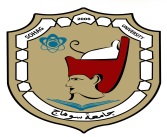 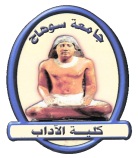 نموذج  رقم (10)	جامعة سوهاج كلية الآداب  – قسم الدراسات اليونانية واللاتينية        (   توصيف مقرر دراسي   )التاريخ :        أستاذ المادة                                                                                      رئيس القسم  (أ.د/ طه محمد زكي عبد المعطي)                                                                (أ.د. كريم مصلح صالح)                       نموذج  رقم (10)	جامعة سوهاج كلية الآداب  – قسم الدراسات اليونانية واللاتينية        (   توصيف مقرر دراسي   )التاريخ :        أستاذ المادة                                                                                      رئيس القسم  (أ.د/ طه محمد زكي عبد المعطي)                                                                (أ.د. كريم مصلح صالح)                       نموذج  رقم (10)	جامعة سوهاج كلية الآداب  – قسم الدراسات اليونانية واللاتينية        (   توصيف مقرر دراسي   )التاريخ :        أستاذ المادة                                                                                      رئيس القسم  (أ.د/ طه محمد زكي عبد المعطي)                                                                (أ.د. كريم مصلح صالح)                       نموذج  رقم (10)	جامعة سوهاج كلية الآداب  – قسم الدراسات اليونانية واللاتينية        (   توصيف مقرر دراسي   )التاريخ :        أستاذ المادة                                                                                      رئيس القسم  (أ.د/ طه محمد زكي عبد المعطي)                                                                (أ.د. كريم مصلح صالح)                       1- بيانات المقرر 1- بيانات المقرر 1- بيانات المقرر الرمز الكودى : Class 417إسم المقرر : نصوص باللغة الإيطاليةالفرقة /  الرابعةالتخصص : الدراسات اليونانية واللاتينيةعدد الوحدات الدراسية : نظري: 4         عملي: -عدد الوحدات الدراسية : نظري: 4         عملي: -2- هدف المقرر :بنهاية هذا المقرر يجب أن يكون الطالب قادرا على :التعرف على بعض النصوص الشتملة على زمن المستقبل المركب المبني للمعلوم.ترجمة بعض النصوص المشتملة على زمن المستقبل المركب.التعرف على بعض النصوص المشتملة على ضمائر المفعول المباشر (قبل الفعل).التدريب على بعض النصوص المشتملة على ضمائر المفعول المباشر. (قبل الفعل).التعرف علي بعض النصوص المشتملة على ضمائر المفعول المباشر (بعد الفعل).التدريب على بعض النصوص المشتملة على ضمائر المفعول المباشر (بعد الفعل).التعرف على بعض النصوص المشتملة على (ضمير التجزئة – الضمير المكاني).التدريب على بعض النصوص المشتملة على (ضمير التجزئة – الضمير المكاني).3- المستهدف من تدريس المقرر : بنهاية هذا المقرر يجب أن يكون الطالب قادرا على أن:3- المستهدف من تدريس المقرر : بنهاية هذا المقرر يجب أن يكون الطالب قادرا على أن:أ- المعلومات والمفاهيم :1- دراسة بعض النصوص المشتملة على زمن المستقبل المركب المبني للمعلوم (التكوين – الكلمات الدالة عليه).2- دراسة بعض النصوص المشتملة على ضمائر المفعول المباشر (قبل الفعل).3- دراسة بعض النصوص المشتملة على ضمائر المفعول المباشر (بعد الفعل).4- دراسة بعض النصوص المشتملة على (ضمير التجزئة – الضمير المكاني).ب- المهارات الذهنية :1- أن يكتسب الطالب القدرة على التمييز بين أزمنة الفعل المختلفة وبالتالي تنمية تفكيره الذهني.2- أن يستوعب الطالب أنماط الأفعال المختلفة وطريقة توظيفها بين مفردات الحياة اليومية.3- أن يمتلك الطالب خاصية الباحث اللغوي في تفسير المعلومات وربطها من خلال قراءة النصوص في شتى المجالات.4- تنمية التفكير اللغوي الإيجابي لدى الطلاب.5- أن يتمتع الطالب بحالة التأهب والحس اللغوي المستمر للظواهر اللغوية المتعددة والمتجددة.ج- المهارات المهنية:1- أن يكتسب الطالب القدرة على قراءة النص قراءة سليمة.2- أن يكتسب الطالب مهارات البحث العلمي اللغوي.3- أن يكتسب الطالب القدرة علي تجميع المعلومات من خلال قرائته لنص معين.4- أن يكتسب الطالب القدرة على تحليل المعلومات المشتمل عليها النص.5- أن يتولد لدى الطالب الخبرة في التعرف علي التركيبات اللغوية المختلفة والمتعددة.6- أن يكتسب الطالب القدرة في التعامل مع التدريبات اللغوية المختلفة في مواقف متعددة. د- المهارات العامة                                                                                                                                                                                                                                                 1- أن يكتسب الطالب مهارات التعليم الفعال.2- أن يكتسب الطالب بعض المهارات اللغوية من خلال الحاسب الآلي.3- أن يكتسب الطالب روح العمل الجماعي من خلال بعض الممارسات اللغوية.4- أن يكتسب الطالب مهارات المشاركة الإيجابية من خلال بعض التدريبات اللغوية.5- أن يكتسب الطالب مهارات مواجهة بعض المشكلات اللغوية في المواقف المختلفة وكيفية حلها.6- أن يكتسب الطالب القدرة على استخدام ما تعلمه في مواقف جديدة.7- أن يكتسب الطالب القدرة علي تقييم بعض النصوص من الناحية اللغوية في ضوء ما درس من قواعد وأسس لغوية.4- محتوى المقرر :1- دراسة بعض النصوص المشتملة على زمن المستقبل المركب المبني للمعلوم (التكوين – الكلمات الدالة عليه).2- دراسة بعض النصوص المشتملة على ضمائر المفعول المباشر (قبل الفعل).3- دراسة بعض النصوص المشتملة على ضمائر المفعول المباشر (بعد الفعل).4- دراسة بعض النصوص المشتملة على (ضمير التجزئة – الضمير المكاني).5- أساليب التعليم والتعلم :1- أساليب التعليم والتعلم التقليدية (المحاضرة والإلقاء).2- أساليب التعليم والتعلم غير التقليدية:أ- التعليم النشط.ب- التعليم الذاتي.جـ- التعليم الإلكتروني6- أساليب التعليم والتعلم للطلاب ذوى القدرات المحدودة :     لا يوجد                    7- تقويم الطلاب :                                                                  7- تقويم الطلاب :                                                                  أ- الأساليب المستخدمة 1- اختبارات دورية شفهية وتحريرية (أثناء الفصل الدراسي).2- اختبار ميدتيرم.3- اختبار نهاية الفصل الدراسي.ب- التوقيت 1- اختبار الميدتيرم: (ساعة).2- اختبار نهاية الفصل الدراسي: ( ثلاث ساعات).ج- توزيع الدرجات1- (10 درجة نشاط).2- (10 درجة – امتحان ميدتيرم).3- (80 درجة – امتحان نهاية الفصل الدراسي).8- قائمة الكتب الدراسية والمراجع :8- قائمة الكتب الدراسية والمراجع :أ- مذكراتRichard Olly, Italian Short Stories for beginners, London 2014.Angelo Chiuchiù, in italiano, grammatica italiana per stranieri, corso multimediale di lingua e civilità, livello elementare avanzato, (Ed. Guerra), Perugia 1995.Sylvia Lymbery, Italian Complete Course For beginners, Routledge, London and New York 2005. Franca Merlonghi, Joseph A. Tursi, Oggi in Italia, First Course In Italian, Ninth Edition, State University of New York, Boston College 2012.ب- كتب ملزمةج- كتب مقترحةد- دوريات علمية أو نشرات .... إلخ1- بيانات المقرر 1- بيانات المقرر 1- بيانات المقرر الرمز الكودى : Class 412إسم المقرر : نصوص لاتينية (شعر ونثر)الفرقة /  الرابعةالتخصص : الدراسات اليونانية واللاتينيةعدد الوحدات الدراسية : نظري: 4         عملي: -عدد الوحدات الدراسية : نظري: 4         عملي: -2- هدف المقرر :بنهاية هذا المقرر يجب أن يكون الطالب قادرا على :التعرف على أحد أعلام الشعر اللاتيني في العصر الفضي، مثل: (مارتياليس – يوفيناليس – ستاتيوس)التعرف على حياة الشاعر.التعرف على أعمال الشاعر.التعرف على سماته الأسلوبية.دراسة بعض النصوص الشعرية.التعرف على أحد أعلام النثر اللاتيني في العصر الذهبي، مثل (أبوليوس).التعرف على حياته.التعرف على أعماله.التعرف على سماته الأسلوبية.دراسة بعض النصوص النثرية.3- المستهدف من تدريس المقرر : بنهاية هذا المقرر يجب أن يكون الطالب قادرا على أن:3- المستهدف من تدريس المقرر : بنهاية هذا المقرر يجب أن يكون الطالب قادرا على أن:أ- المعلومات والمفاهيم :1- دراسة أحد أعلام الشعر اللاتيني في العصر الفضي، مثل: (مارتياليس – يوفيناليس – ستاتيوس)2-  حياة الشاعر.3- أعمال الشاعر.4-  سمات الشاعر الأسلوبية.5- دراسة بعض النصوص الشعرية.6- دراسة أحد أعلام النثر اللاتيني في العصر الفضي، مثل (أبوليوس).7- حياته.8- أعماله.9- سماته الأسلوبية.10- دراسة بعض النصوص النثرية.ب- المهارات الذهنية :1- أن يكتسب الطالب القدرة على التمييز بين أزمنة الفعل المختلفة وبالتالي تنمية تفكيره الذهني.2- أن يستوعب الطالب أنماط الأفعال المختلفة وطريقة توظيفها بين مفردات الحياة اليومية.3- أن يمتلك الطالب خاصية الباحث اللغوي في تفسير المعلومات وربطها من خلال قراءة النصوص في شتى المجالات.4- تنمية التفكير اللغوي الإيجابي لدى الطلاب.5- أن يتمتع الطالب بحالة التأهب والحس اللغوي المستمر للظواهر اللغوية المتعددة والمتجددة.ج- المهارات المهنية:1- أن يكتسب الطالب القدرة على قراءة النص قراءة سليمة.2- أن يكتسب الطالب مهارات البحث العلمي اللغوي.3- أن يكتسب الطالب القدرة علي تجميع المعلومات من خلال قرائته لنص معين.4- أن يكتسب الطالب القدرة على تحليل المعلومات المشتمل عليها النص.5- أن يتولد لدى الطالب الخبرة في التعرف علي التركيبات اللغوية المختلفة والمتعددة.6- أن يكتسب الطالب القدرة في التعامل مع التدريبات اللغوية المختلفة في مواقف متعددة. د- المهارات العامة                                                                                                                                                                                                                                                 1- أن يكتسب الطالب مهارات التعليم الفعال.2- أن يكتسب الطالب بعض المهارات اللغوية من خلال الحاسب الآلي.3- أن يكتسب الطالب روح العمل الجماعي من خلال بعض الممارسات اللغوية.4- أن يكتسب الطالب مهارات المشاركة الإيجابية من خلال بعض التدريبات اللغوية.5- أن يكتسب الطالب مهارات مواجهة بعض المشكلات اللغوية في المواقف المختلفة وكيفية حلها.6- أن يكتسب الطالب القدرة على استخدام ما تعلمه في مواقف جديدة.7- أن يكتسب الطالب القدرة علي تقييم بعض النصوص من الناحية اللغوية في ضوء ما درس من قواعد وأسس لغوية.4- محتوى المقرر :1- دراسة أحد أعلام الشعر اللاتيني في العصر الفضي، مثل: (مارتياليس – يوفيناليس – ستاتيوس)2-  حياة الشاعر.3- أعمال الشاعر.4-  سمات الشاعر الأسلوبية.5- دراسة بعض النصوص الشعرية.6- دراسة أحد أعلام النثر اللاتيني في العصر الفضي، مثل (أبوليوس).7- حياته.8- أعماله.9- سماته الأسلوبية.10- دراسة بعض النصوص النثرية.5- أساليب التعليم والتعلم :1- أساليب التعليم والتعلم التقليدية (المحاضرة والإلقاء).2- أساليب التعليم والتعلم غير التقليدية:أ- التعليم النشط.ب- التعليم الذاتي.جـ- التعليم الإلكتروني6- أساليب التعليم والتعلم للطلاب ذوى القدرات المحدودة :     لا يوجد                    7- تقويم الطلاب :                                                                  7- تقويم الطلاب :                                                                  أ- الأساليب المستخدمة 1- اختبارات دورية شفهية وتحريرية (أثناء الفصل الدراسي).2- اختبار ميدتيرم.3- اختبار نهاية الفصل الدراسي.ب- التوقيت 1- اختبار الميدتيرم: (ساعة).2- اختبار نهاية الفصل الدراسي: ( ثلاث ساعات).ج- توزيع الدرجات1- (10 درجة نشاط).2- (10 درجة – امتحان ميدتيرم).3- (80 درجة – امتحان نهاية الفصل الدراسي).8- قائمة الكتب الدراسية والمراجع :8- قائمة الكتب الدراسية والمراجع :أ- مذكراتAndrew Laird (1999), "The Rhetoric of Epic: Speech Presentation in Virgil's Aeneid", in Powers of Expression, Expressions of Power, Speech Presentation and Latin Literature, Oxford University Press, pp.153- 208.Anna Chahoud (2010), "Idiom(s) and Literariness in Classical Literary Criticism", in Colloquial and Literary Latin, Edited by Eleanor Dicky and Anna Chahoud, pp.42-64. Cabrillana (C) (2014), "Sermo deorum in Vergil's Aeneid: Colloquial Latin?",Journal of Latin Linguistics 1(13), pp.1-39.Crook (1967), Law and Life in Ancient Rome, London. Harrison, (S.L.) (1981), "Vergil and the Homeric Tradition", Proceedings of Liverpool Latin Seminar 3: pp.209-25.---------- (1991), Vergil, Aeneid 10, With Introduction, Translation, And Commentary, Clarendon Press, Oxford.Heinze, (R.) (1993), Virgil's epic technique, Eng. Trans. By (H.) Harvey and (F.) Robertson, Berkeley, and Los Angeles.Adams, J.N., "Female Speech in Latin Comedy", Antichton 18 (1984): 43-77.Adolph F. Pauli, "Letters of Caesar and Cicero to each other", The Classical World, vol.51 (1958): 128-32.Barry Baldwin, "Greek in Cicero's Letters", Acta Classica, vol.35 (1992), pp.1-17.  Eleanor Dickey, Latin Forms of Address from Plautus to Apuleius, (Oxford: Oxford University Press 2002).Hilla Halla –Aho, "Requesting in a Letter: Context, Syntax and the Choice between complements in letters of Cicero and Pliny the Younger", Transaction of the Philological Society, Vol.108: 3 (2010): 232-247.  Harvey, Paul B., "Cicero Epistulae ad Quintum Fratrem et ad Brutum: Content and Comment (part 2)", Athenaeum 79 (1991): 17-29.ب- كتب ملزمةج- كتب مقترحةد- دوريات علمية أو نشرات .... إلخ1- بيانات المقرر 1- بيانات المقرر 1- بيانات المقرر الرمز الكودى : Class 427إسم المقرر : نصوص باللغة الإيطاليةالفرقة /  الرابعةالتخصص : الدراسات اليونانية واللاتينيةعدد الوحدات الدراسية : نظري: 4         عملي: -عدد الوحدات الدراسية : نظري: 4         عملي: -2- هدف المقرر :بنهاية هذا المقرر يجب أن يكون الطالب قادرا على :التعرف على بعض النصوص المشتملة على الأفعال المنعكسة في زمن الماضي البسيط. التدريب على بعض النصوص المشتملة على الأفعال المنعكسة في زمن الماضي البسيط. التعرف على بعض النصوص المشتملة على الأفعال المنعكسة مع الأفعال الناقصة. التدريب على بعض النصوص المشتملة على الأفعال المنعكسة مع الأفعال الناقصة. التعرف على بعض النصوص المشتملة على صيغتي الشك والتمني comgiuntivo في أزمنة (المضارع والماضي). التدريب على بعض النصوص المشتملة على صيغتي الشك والتمني comgiuntivo في أزمنة (المضارع والماضي). التعرف على  بعض النصوص المشتملة على زمني المضارع والماضي البسيط المبنى للمجهول.التدريب على بعض النصوص المشتملة على زمني المضارع والماضي البسيط المبني للمجهول.3- المستهدف من تدريس المقرر : بنهاية هذا المقرر يجب أن يكون الطالب قادرا على أن:3- المستهدف من تدريس المقرر : بنهاية هذا المقرر يجب أن يكون الطالب قادرا على أن:أ- المعلومات والمفاهيم :       1- دراسة بعض النصوص المشتملة على الأفعال المنعكسة في زمن الماضي البسيط.2- دراسة بعض النصوص المشتملة على الأفعال المنعكسة مع الأفعال الناقصة.3- دراسة بعض النصوص المشتملة على صيغتي الشك والتمني comgiuntivo في أزمنة (المضارع والماضي).4- دراسة بعض النصوص المشتملة على زمني المضارع والماضي البسيط المبنى للمجهول.ب- المهارات الذهنية :1- أن يكتسب الطالب القدرة على التمييز بين أزمنة الفعل المختلفة وبالتالي تنمية تفكيره الذهني.2- أن يستوعب الطالب أنماط الأفعال المختلفة وطريقة توظيفها بين مفردات الحياة اليومية.3- أن يمتلك الطالب خاصية الباحث اللغوي في تفسير المعلومات وربطها من خلال قراءة النصوص في شتى المجالات.4- تنمية التفكير اللغوي الإيجابي لدى الطلاب.5- أن يتمتع الطالب بحالة التأهب والحس اللغوي المستمر للظواهر اللغوية المتعددة والمتجددة.ج- المهارات المهنية:1- أن يكتسب الطالب القدرة على قراءة النص قراءة سليمة.2- أن يكتسب الطالب مهارات البحث العلمي اللغوي.3- أن يكتسب الطالب القدرة علي تجميع المعلومات من خلال قرائته لنص معين.4- أن يكتسب الطالب القدرة على تحليل المعلومات المشتمل عليها النص.5- أن يتولد لدى الطالب الخبرة في التعرف علي التركيبات اللغوية المختلفة والمتعددة.6- أن يكتسب الطالب القدرة في التعامل مع التدريبات اللغوية المختلفة في مواقف متعددة. د- المهارات العامة                                                                                                                                                                                                                                                 1- أن يكتسب الطالب مهارات التعليم الفعال.2- أن يكتسب الطالب بعض المهارات اللغوية من خلال الحاسب الآلي.3- أن يكتسب الطالب روح العمل الجماعي من خلال بعض الممارسات اللغوية.4- أن يكتسب الطالب مهارات المشاركة الإيجابية من خلال بعض التدريبات اللغوية.5- أن يكتسب الطالب مهارات مواجهة بعض المشكلات اللغوية في المواقف المختلفة وكيفية حلها.6- أن يكتسب الطالب القدرة على استخدام ما تعلمه في مواقف جديدة.7- أن يكتسب الطالب القدرة علي تقييم بعض النصوص من الناحية اللغوية في ضوء ما درس من قواعد وأسس لغوية.4- محتوى المقرر :       1- دراسة بعض النصوص المشتملة على الأفعال المنعكسة في زمن الماضي البسيط.2- دراسة بعض النصوص المشتملة على الأفعال المنعكسة مع الأفعال الناقصة.3- دراسة بعض النصوص المشتملة على صيغتي الشك والتمني comgiuntivo في أزمنة (المضارع والماضي).4- دراسة بعض النصوص المشتملة على زمني المضارع والماضي البسيط المبنى للمجهول.5- أساليب التعليم والتعلم :1- أساليب التعليم والتعلم التقليدية (المحاضرة والإلقاء).2- أساليب التعليم والتعلم غير التقليدية:أ- التعليم النشط.ب- التعليم الذاتي.جـ- التعليم الإلكتروني6- أساليب التعليم والتعلم للطلاب ذوى القدرات المحدودة :     لا يوجد                    7- تقويم الطلاب :                                                                  7- تقويم الطلاب :                                                                  أ- الأساليب المستخدمة 1- اختبارات دورية شفهية وتحريرية (أثناء الفصل الدراسي).2- اختبار ميدتيرم.3- اختبار نهاية الفصل الدراسي.ب- التوقيت 1- اختبار الميدتيرم: (ساعة).2- اختبار نهاية الفصل الدراسي: ( ثلاث ساعات).ج- توزيع الدرجات1- (10 درجة نشاط).2- (10 درجة – امتحان ميدتيرم).3- (80 درجة – امتحان نهاية الفصل الدراسي).8- قائمة الكتب الدراسية والمراجع :8- قائمة الكتب الدراسية والمراجع :أ- مذكراتRichard Olly, Italian Short Stories for beginners, London 2014.Angelo Chiuchiù, in italiano, grammatica italiana per stranieri, corso multimediale di lingua e civilità, livello elementare avanzato, (Ed. Guerra), Perugia 1995.Sylvia Lymbery, Italian Complete Course For beginners, Routledge, London and New York 2005. Franca Merlonghi, Joseph A. Tursi, Oggi in Italia, First Course In Italian, Ninth Edition, State University of New York, Boston College 2012.ب- كتب ملزمةج- كتب مقترحةد- دوريات علمية أو نشرات .... إلخ1- بيانات المقرر 1- بيانات المقرر 1- بيانات المقرر الرمز الكودى : Class 422إسم المقرر : نصوص لاتينية (شعر ونثر)الفرقة /  الرابعةالتخصص : الدراسات اليونانية واللاتينيةعدد الوحدات الدراسية : نظري: 4         عملي: -عدد الوحدات الدراسية : نظري: 4         عملي: -2- هدف المقرر :بنهاية هذا المقرر يجب أن يكون الطالب قادرا على :التعرف على أحد أعلام الشعر اللاتيني في العصرين الذهبي والفضي، مثل: (فرجيليوس – كاتوللوس – بلاوتوس – ترنتيوس – مارتياليس – يوفيناليس - ستاتيوس)التعرف على حياة الشاعر.التعرف على أعمال الشاعر.التعرف على سماته الأسلوبية.دراسة بعض النصوص الشعرية.التعرف على أحد أعلام النثر اللاتيني في العصرين الذهبي والفضي، مثل (شيشرون - أبوليوس).التعرف على حياته.التعرف على أعماله.التعرف على سماته الأسلوبية.دراسة بعض النصوص النثرية.3- المستهدف من تدريس المقرر : بنهاية هذا المقرر يجب أن يكون الطالب قادرا على أن:3- المستهدف من تدريس المقرر : بنهاية هذا المقرر يجب أن يكون الطالب قادرا على أن:أ- المعلومات والمفاهيم :1- دراسة أحد أعلام الشعر اللاتيني في العصرين الذهبي والفضي، مثل: (فرجيليوس – كاتوللوس – بلاوتوس – ترنتيوس- مارتياليس – يوفيناليس - ستاتوس)2-  حياة الشاعر.3- أعمال الشاعر.4-  سمات الشاعر الأسلوبية.5- دراسة بعض النصوص الشعرية.6- دراسة أحد أعلام النثر اللاتيني في العصرين الذهبي والفضي، مثل (شيشرون - أبوليوس).7- حياته.8- أعماله.9- سماته الأسلوبية.10- دراسة بعض النصوص النثرية.ب- المهارات الذهنية :1- أن يكتسب الطالب القدرة على التمييز بين أزمنة الفعل المختلفة وبالتالي تنمية تفكيره الذهني.2- أن يستوعب الطالب أنماط الأفعال المختلفة وطريقة توظيفها بين مفردات الحياة اليومية.3- أن يمتلك الطالب خاصية الباحث اللغوي في تفسير المعلومات وربطها من خلال قراءة النصوص في شتى المجالات.4- تنمية التفكير اللغوي الإيجابي لدى الطلاب.5- أن يتمتع الطالب بحالة التأهب والحس اللغوي المستمر للظواهر اللغوية المتعددة والمتجددة.ج- المهارات المهنية:1- أن يكتسب الطالب القدرة على قراءة النص قراءة سليمة.2- أن يكتسب الطالب مهارات البحث العلمي اللغوي.3- أن يكتسب الطالب القدرة علي تجميع المعلومات من خلال قرائته لنص معين.4- أن يكتسب الطالب القدرة على تحليل المعلومات المشتمل عليها النص.5- أن يتولد لدى الطالب الخبرة في التعرف علي التركيبات اللغوية المختلفة والمتعددة.6- أن يكتسب الطالب القدرة في التعامل مع التدريبات اللغوية المختلفة في مواقف متعددة. د- المهارات العامة                                                                                                                                                                                                                                                 1- أن يكتسب الطالب مهارات التعليم الفعال.2- أن يكتسب الطالب بعض المهارات اللغوية من خلال الحاسب الآلي.3- أن يكتسب الطالب روح العمل الجماعي من خلال بعض الممارسات اللغوية.4- أن يكتسب الطالب مهارات المشاركة الإيجابية من خلال بعض التدريبات اللغوية.5- أن يكتسب الطالب مهارات مواجهة بعض المشكلات اللغوية في المواقف المختلفة وكيفية حلها.6- أن يكتسب الطالب القدرة على استخدام ما تعلمه في مواقف جديدة.7- أن يكتسب الطالب القدرة علي تقييم بعض النصوص من الناحية اللغوية في ضوء ما درس من قواعد وأسس لغوية.4- محتوى المقرر :1- دراسة أحد أعلام الشعر اللاتيني في العصرين الذهبي والفضي، مثل: (فرجيليوس – كاتوللوس – بلاوتوس – ترنتيوس – مارتياليس – يوفيناليس - ستاتيوس)2-  حياة الشاعر.3- أعمال الشاعر.4-  سمات الشاعر الأسلوبية.5- دراسة بعض النصوص الشعرية.6- دراسة أحد أعلام النثر اللاتيني في العصرين الذهبي والفضي، مثل (شيشرون - أبوليوس).7- حياته.8- أعماله.9- سماته الأسلوبية.10- دراسة بعض النصوص النثرية.5- أساليب التعليم والتعلم :1- أساليب التعليم والتعلم التقليدية (المحاضرة والإلقاء).2- أساليب التعليم والتعلم غير التقليدية:أ- التعليم النشط.ب- التعليم الذاتي.جـ- التعليم الإلكتروني6- أساليب التعليم والتعلم للطلاب ذوى القدرات المحدودة :     لا يوجد                    7- تقويم الطلاب :                                                                  7- تقويم الطلاب :                                                                  أ- الأساليب المستخدمة 1- اختبارات دورية شفهية وتحريرية (أثناء الفصل الدراسي).2- اختبار ميدتيرم.3- اختبار نهاية الفصل الدراسي.ب- التوقيت 1- اختبار الميدتيرم: (ساعة).2- اختبار نهاية الفصل الدراسي: ( ثلاث ساعات).ج- توزيع الدرجات1- (10 درجة نشاط).2- (10 درجة – امتحان ميدتيرم).3- (80 درجة – امتحان نهاية الفصل الدراسي).8- قائمة الكتب الدراسية والمراجع :8- قائمة الكتب الدراسية والمراجع :أ- مذكراتAndrew Laird (1999), "The Rhetoric of Epic: Speech Presentation in Virgil's Aeneid", in Powers of Expression, Expressions of Power, Speech Presentation and Latin Literature, Oxford University Press, pp.153- 208.Anna Chahoud (2010), "Idiom(s) and Literariness in Classical Literary Criticism", in Colloquial and Literary Latin, Edited by Eleanor Dicky and Anna Chahoud, pp.42-64. Cabrillana (C) (2014), "Sermo deorum in Vergil's Aeneid: Colloquial Latin?",Journal of Latin Linguistics 1(13), pp.1-39.Crook (1967), Law and Life in Ancient Rome, London. Harrison, (S.L.) (1981), "Vergil and the Homeric Tradition", Proceedings of Liverpool Latin Seminar 3: pp.209-25.---------- (1991), Vergil, Aeneid 10, With Introduction, Translation, And Commentary, Clarendon Press, Oxford.Heinze, (R.) (1993), Virgil's epic technique, Eng. Trans. By (H.) Harvey and (F.) Robertson, Berkeley, and Los Angeles.Adams, J.N., "Female Speech in Latin Comedy", Antichton 18 (1984): 43-77.Adolph F. Pauli, "Letters of Caesar and Cicero to each other", The Classical World, vol.51 (1958): 128-32.Barry Baldwin, "Greek in Cicero's Letters", Acta Classica, vol.35 (1992), pp.1-17.  Eleanor Dickey, Latin Forms of Address from Plautus to Apuleius, (Oxford: Oxford University Press 2002).Hilla Halla –Aho, "Requesting in a Letter: Context, Syntax and the Choice between complements in letters of Cicero and Pliny the Younger", Transaction of the Philological Society, Vol.108: 3 (2010): 232-247.  Harvey, Paul B., "Cicero Epistulae ad Quintum Fratrem et ad Brutum: Content and Comment (part 2)", Athenaeum 79 (1991): 17-29.ب- كتب ملزمةج- كتب مقترحةد- دوريات علمية أو نشرات .... إلخ